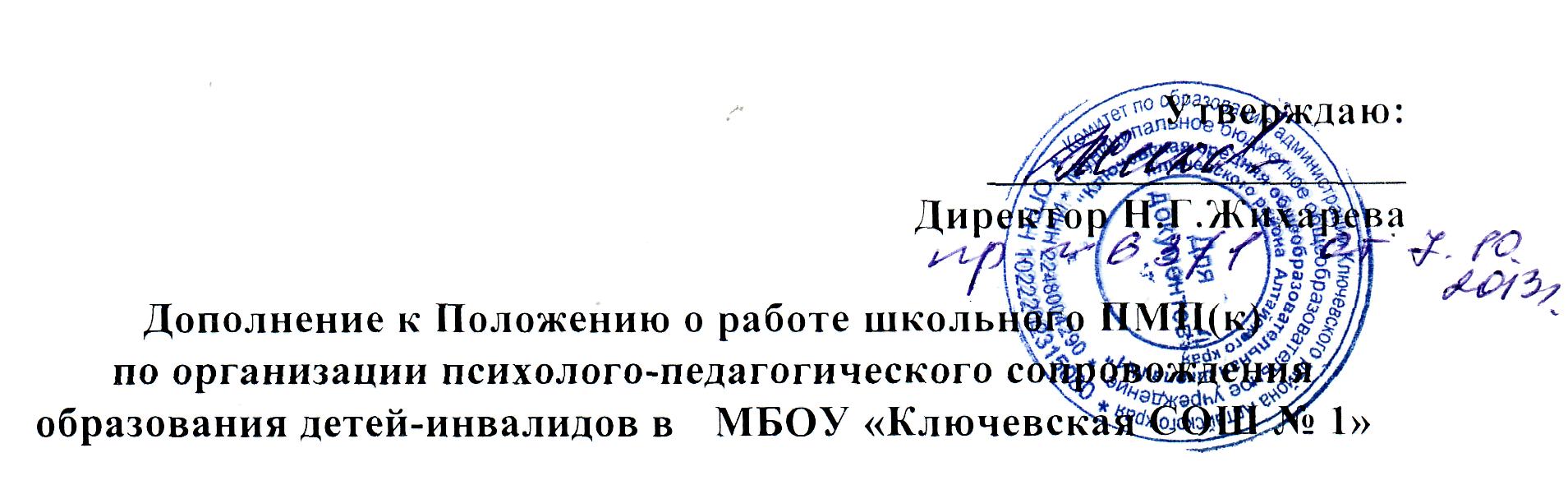 Настоящее дополнение к Положению о ПМП(к)  далее (Положение) разработано на основании методических рекомендаций по организации психолого-педагогического сопровождения образования детей-инвалидов в общеобразовательных учреждениях Алтайского края, реализующих образовательные программы начального общего, основного общего и среднего (полного) общего образования,  на основании постановления Администрации края от 30.01.2013 № 37 «Об утверждении Положения об организации психолого-педагогического сопровождения образования детей-инвалидов в общеобразовательных учреждениях Алтайского края, реализующих образовательные программы начального общего, основного общего и среднего (полного) общего образования» и  в рамках развития и реализации модели инклюзивного образования в образовательных организациях Российской Федерации.1.1.Основанием для организации психолого-педагогического сопровождения образования ребенка-инвалида является заявление его родителей (законных представителей). При подаче заявления родители (законные представители) предоставляют в общеобразовательное учреждение следующие документы:копию справки (свидетельства) федерального государственного учреждения медико-социальной экспертизы, подтверждающей наличие у ребенка инвалидности;копию индивидуальной программы реабилитации ребенка-инвалида, выданной федеральным государственным учреждением медико-социальной экспертизы.1.2.Общеобразовательное учреждение  - МБОУ  «Ключевская СОШ № 1» не позднее чем через 10 дней с момента получения вышеуказанных документов принимает решение об организации психолого-педагогического сопровождения образования ребенка-инвалида, которое оформляется в виде приказа образовательного учреждения.1.3.Общеобразовательное учреждение имеет право отказать родителям (законным представителям) в организации психолого-педагогического сопровождения образования ребенка-инвалида. Основанием для отказа является непредставление либо предоставление неполного пакета вышеуказанных документов. В этом случае учреждение не позднее чем через 10 дней с момента получения заявления письменно извещает об этом заявителя с указанием причин отказа.Общеобразовательное учреждение информирует родителей (законных представителей) об обязанности сообщать об обстоятельствах, влекущих прекращение организации психолого-педагогического сопровождения образования ребенка-инвалида, в течение 10 дней с момента их возникновения.2.1.Сопровождение предполагает комплексность поддержки и помощи со стороны специалистов различного профиля ребёнку-инвалиду, в том числе с ограниченными возможностями здоровья, а также родителям и педагогическим работникам для решения задач развития, обучения, воспитания, социализации такого ребенка.2.2.  Задачи психолого-педагогического сопровождения:предупреждение возникновения проблем развития ребенка-инвалида;помощь (содействие) ребенку-инвалиду в решении актуальных задач
развития, обучения, социализации (учебные трудности, проблемы с выбором
образовательного и профессионального маршрута, нарушения эмоционально-
волевой сферы, проблемы взаимоотношений со сверстниками, учителями,
родителями);развитие      психолого-педагогической      компетентности      ребенка-инвалида    в    соответствии    с    его    индивидуальными    психофизическими возможностями.При определении задач сопровождения образования конкретного ребенка-инвалида учитываются индивидуальная ситуация развития (структура дефекта, возраст (класс), индивидуальные особенности ребенка, место, занимаемое ребенком в системе взаимоотношений в группе, классе, уровень развития адаптивных способностей и др.).В ситуации обеспечения инклюзивного образования ребенка-инвалида в образовательной организации содержание его психолого-педагогической реабилитации должно быть соотнесено с основными направлениями психолого-педагогической реабилитации, прописанными специалистами бюро медико-социальной экспертизы в индивидуальной программе реабилитации (ИПР).2.3. Функции организации психолого-педагогического сопровождения образования детей-инвалидов в образовательном учреждении возлагаются на психолого-медико-педагогический консилиум учреждения (далее - ПМПк).ПМПк созывается  по итогам проведенных плановых обследований детей, проведения реабилитационных мероприятий в соответствии с документами (справка МСЭ и ИПР ребенка – инвалида)  и сроками реабилитации ,  но не реже, чем 1 раз в год. 3.1. Состав ПМПк (смотри в соответствии с п.3 Положения  о ПМПк от 05.09.2007 г.)  В рамках работы ПМПк (педагогического совета) осуществляется следующее:разрабатывается	индивидуальная  программа	психолого-педагогического сопровождения образования ребенка-инвалида, при необходимости включающая разработку индивидуальных учебных планов(определение условий, сроков предоставления отчетности, изменение способов подачи информации и другое), определяются адекватные методические приемы в процессе обучения, вид и объем, периодичность получения необходимой помощи (образовательной, медицинской и другое), профилактика физических, интеллектуальных и эмоционально-личностных перегрузок и срывов;определяется состав педагогических работников, осуществляющих психолого-педагогическое сопровождение образования ребенка-инвалида (учителя начальных классов, учителя-предметники, учитель-логопед, педагог-психолог, учитель-дефектолог, другое);определяется куратор, ответственный за реализацию мероприятий индивидуальной программы психолого-педагогического сопровождения образования ребенка-инвалида;проводится оценка динамики развития ребенка-инвалида, успешности освоения образовательной программы, при необходимости вносятся изменения.Общие направления психолого-педагогического сопровождения образования ребенка-инвалида задаются специалистами ПМПк в виде развернутых рекомендаций специалиста, обеспечивающего в последующем работу с ребенком.Кроме того, в ходе психолого-педагогического сопровождения обучения ребенка-инвалида должна оказываться консультативная помощь семье в вопросах воспитания и обучения.Все заседания ПМПк стенографируются, итоги работы ПМПк оформляются в виде заключения.Заключение консилиума:Оценка   развития   (феномен   развития,   наличие   отклонений   илинарушений развития).Стратегия    сопровождения    и    помощи    педагога (ов),    педагога-психолога,     учителя-логопеда,     медицинского     работника,     социального педагога (в рамках их функциональных обязанностей).Рекомендации.Показатели развития ребенка, выносимые для обсуждения консилиума:медицинским работником:уровень и гармоничность физического развития, физкультурная группа;биологический возраст;состояние органов зрения, слуха, опорно-двигательной системы;кривая заболеваемости за последний год;факторы риска (наличие в прошлом заболеваний или травм, которые могут сказаться на развитии ребенка; пороки развития; наличие хронических заболеваний в стадии ремиссии, способных привести к дезадаптации);педагогом-психологом:школьная успешность, включающая в себя учебную мотивацию, учебную самооценку, удовлетворенность своей учебной деятельностью;система эмоциональных отношений ребенка к семье, сверстникам, школе;психическое состояние ребенка (работоспособность, эмоциональная стабильность и др.);социально-психологический статус ребенка в семье, среди сверстников, значимых взрослых;сформированность познавательных процессов и их произвольность;наличие выраженных признаков психологической дезадаптации;педагогом:познавательная деятельность учащегося в обучении и воспитании (глубина и прочность усвоения материала, пробелы в знаниях, адаптивность к различным формам и методам обучения);развитие личности учащегося (уровень воспитанности, взаимоотношения со сверстниками, взрослыми, статус в детском коллективе, интересы, увлечения);педагогический прогноз учебных возможностей;потребность в помощи со стороны участников педагогического консилиума;учителем-логопедом:устная речь (звукопроизношение, состояние словаря, грамматический строй речи, связная речь);письменная речь (состояние чтения и письма);речевой окружение ребенка (недостатки речи у членов семьи, двуязычие и др.);занятия с логопедом в дошкольном возрасте;социальным педагогом:характеристика форм семейного воспитания;      психологический климат в семье,      поведенческие аспекты. 